СодержаниеВВЕДЕНИЕЧисло детей с ЗПР из года в год возрастает, ибо возрастают факторы риска, среди которых наиболее опасны: отягощенная наследственность, патология беременности или родов у матери, хронические заболевания родителей, неблагоприятные экологические ситуации, профессиональная вредность,  неполная семья, неблагоприятный психологический климат в семье и в школе, что  вызывает трудности обучения детей с задержкой психического развития в начальной школе.     Таким образом, актуальностью данной темы является преодоление трудностей обучения детей с ЗПР в начальной школе.Проблема: как можно преодолеть трудности обучения детей с ЗПР в начальной школе?Цель данной работы: разработать рекомендации по преодолению трудностей обучения детей с  ЗПР в начальной школе.Задачи:1.изучить теоретические аспекты симптоматики ЗПР у младших школьников, вызывающих трудности в обучении;2. проанализировать влияние данных симптомов на особенности обучения ребенка в начальной школе;3.выбрать методики исследования, провести исследование и обработать результаты;4. разработать рекомендации по преодолению трудностей обучения детей с ЗПР в начальной школе.Объект исследования: процесс обучения в начальной школе. Предмет исследования: основные трудности обучения младших школьников с ЗПР.Гипотеза: преодоление трудностей обучения детей с ЗПР в начальной школе будет эффективно, если выявляются психолого-педагогические причины трудностей обучения в начальной школе и организуется индивидуальная работа с учениками, имеющими ЗПР, направленная на педагогическую коррекцию выявленных причин.В исследовании использовались методы:-изучение научных источников, сравнение, наблюдение, тестирование, ранжирование.Практическая значимость заключается в результатах и выводахГлава 1. ТЕОРЕТИЧЕСКИЕ ПОДХОДЫ К ИЗУЧЕНИЮ ОСОБЕННОСТЕЙ ДЕТЕЙ МЛАДШЕГО ШКОЛЬНОГО ВОЗРАСТА, имеющих  ЗПР 1.1. Психолого-педагогическая характеристика детей младшего школьного возраста Младший школьный возраст – этап развития ребёнка, который соответствует периоду обучения в начальной школе. Хронологические границы этого возраста определены в интервале от 6-7 до 10-11 лет, их уточнение зависит от официально принятых сроков начального обучения[12].  С первых дней обучения в школе возникает главное противоречие - между постоянно растущими требованиями, которые предъявляются к личности ребёнка, его вниманию, памяти, мышлению, речи, и наличным уровнем развития. Это противоречие является движущей силой развития у младшего школьника. В младшем школьном возрасте развитие высших психических функций и личности происходит в рамках ведущей деятельности (учебной – согласно периодизации Д.Б. Эльконина), сменяющей в этом качестве игровую деятельность, которая выступала как ведущая в дошкольном возрасте. Включение ребёнка в учебную деятельность знаменует начало перестройки всех психических процессов и функций [8]. Разумеется, далеко не сразу у младших школьников формируется правильное отношение к учению. Они пока не понимают, зачем нужно учиться. Но вскоре оказывается, что учение – труд, требующий волевых усилий, мобилизации внимания, интеллектуальной активности, самоограничений. Только после возникновения интереса к результатам своего учебного труда формируется интерес к содержанию учебной деятельности, к приобретению знаний. Вот эта основа и является благоприятной почвой для формирования у младшего школьника мотивов учения высокого общественного порядка, связанных с подлинно ответственным отношением к учебным занятиям. Формирование интереса к содержанию учебной деятельности, приобретению знаний связано с переживанием школьниками чувства удовлетворения от своих достижений. Подкрепляется это чувство одобрением, похвалой учителя, который подчёркивает каждый, даже самый маленький успех, самое маленькое продвижение вперёд. Младшие школьники испытывают чувство гордости, особый подъём сил, когда учитель хвалит их.  В этом возрасте происходит функциональное совершенствование мозга – развивается аналитико-систематическая функция коры; постепенно изменяется соотношение процессов возбуждения и торможения: процесс торможения становится всё более сильным, хотя по-прежнему преобладает процесс возбуждения, и младшие школьники в высокой степени возбудимы и импульсивны [12].  Учебная деятельность в начальных классах стимулирует развитие психических процессов непосредственного познания окружающего мира – ощущений и восприятий. Наиболее характерная черта восприятия этих учащихся – его малая дифференцированность, где совершают неточности и ошибки в дифференцировке при восприятии сходных объектов. Следующая особенность восприятия учащихся в начале младшего школьного возраста – тесная связь его с действиями школьника. Восприятие на этом уровне психического развития связано с практической деятельностью ребёнка. Воспринять предмет для ребёнка – значит что-то делать с ним, что-то изменить в нём, произвести какие-либо действия, взять, потрогать его. В процессе обучения восприятие углубляется, становится более анализирующим, дифференцирующим, принимает характер организованного наблюдения. Некоторые возрастные особенности присущи вниманию учащихся начальных классов. Основная из них – слабость произвольного внимания. Возможности волевого регулирования внимания, управления им в начале младшего школьного возраста ограничены. Младший школьник обычно может заставить себя сосредоточенно работать лишь при наличии близкой мотивации (перспективы получить отличную отметку, заслужить похвалу учителя, лучше всех справиться с заданием и т. д.) [8]. Значительно лучше в младшем школьном возрасте развито непроизвольное внимание. Всё новое, неожиданное, яркое, интересное само собой привлекает внимание учеников, без всяких усилий с их стороны. В связи с возрастным относительным преобладанием деятельности первой сигнальной системы у младших школьников более развита наглядно-образная память, чем словесно-логическая. Они лучше, быстрее запоминают и прочнее сохраняют в памяти конкретные сведения, события, лица, предметы, факты, чем определения, описания, объяснения. Младшие школьники склонны к механическому запоминанию без осознания смысловых связей внутри запоминаемого материала [7].  Основная тенденция развития воображения в младшем школьном возрасте – это совершенствование воссоздающего воображения. Оно связано с представлением ранее воспринятого или созданием образов в соответствии с данным описанием, схемой, рисунком и т. д. Воссоздающее воображение совершенствуется за счёт всё более правильного и полного отражения действительности. Творческое воображение как создание новых образов, связанное с преобразованием, переработкой впечатлений прошлого опыта, соединением их в новые сочетания, комбинации, также развивается [16].  Под влиянием учебной деятельности мышление начинает отражать существенные свойства и признаки предметов и явлений, что даёт возможность делать первые обобщения, первые выводы, проводить первые аналогии, строить элементарные умозаключения. На этой основе постепенно формируются элементарные научные понятия. Аналитико-синтетическая деятельность в начале младшего школьного возраста ещё весьма элементарна, находится в основном на стадии наглядно-действенного анализа, основывающегося на непосредственном восприятии предметов [16]. Младший школьный возраст – возраст формирования личности. Для него характерны новые отношения с взрослыми и сверстниками, включение в целую систему коллективов, включение в новый вид деятельности – учение, которое предъявляет ряд серьёзных требований к ученику. Всё это решающим образом сказывается на формировании и закреплении новой системы отношений к людям, коллективу, к учению и связанным с ними обязанностям, формирует характер, волю, расширяет круг интересов, развивает способности. Закладывается также фундамент нравственного поведения, происходит усвоение моральных норм и правил поведения, начинает формироваться общественная направленность личности. Характер младших школьников отличается некоторыми особенностями. Прежде всего, они импульсивны – склонны незамедлительно действовать под влиянием непосредственных импульсов, побуждений, не подумав и не взвесив всех обстоятельств, по случайным поводам. Причина – потребность в активной внешней разрядке при возрастной слабости волевой регуляции поведения [7]. Возрастной особенностью является и общая недостаточность воли: младший школьник ещё не обладает большим опытом длительной борьбы за намеченную цель, преодоления трудностей и препятствий. Обычная причина их – недостатки семейного воспитания. Ребёнок привык к тому, что все его желания и требования удовлетворялись, он ни в чём не видел отказа. Младшие школьники очень эмоциональны. Эмоциональность сказывается, во-первых, в том, что их психическая деятельность обычно окрашена эмоциями. Всё, что дети наблюдают, о чём думают, что делают, вызывает у них эмоционально окрашенное отношение. Во-вторых, младшие школьники не умеют сдерживать свои чувства, контролировать их внешнее проявление, они очень непосредственны и откровенны в выражении радости, горя, печали, страха, удовольствия или неудовольствия. В-третьих, эмоциональность выражается в их большой эмоциональной неустойчивости, частой смене настроений, склонности к аффектам, кратковременным и бурным проявлениям радости, горя, гнева, страха. С годами всё больше развивается способность регулировать свои чувства, сдерживать их нежелательные проявления [20]. Большие возможности предоставляет младший школьный возраст для воспитания коллективистских отношений. Воспитанию коллективизма помогает участие детей в общественных, коллективных делах. Именно здесь ребёнок приобретает основной опыт коллективной общественной деятельности. 1.2. Задержка психического развития: описание, классификация, диагностика.Заде́ржка психи́ческого разви́тия (сокр. ЗПР) — нарушение нормального темпа психического развития, когда отдельные психические функции (память, внимание, мышление, эмоционально-волевая сфера) отстают в своём развитии от принятых психологических норм для данного возраста. ЗПР как психолого-педагогическая категория используется только в дошкольном и младшем школьном возрасте; если к окончанию этого периода остаются признаки недоразвития психических функций, то говорят уже о конституциональном инфантилизме или используют иные адекватные ситуации термины.Понятие «задержка психического развития», широко использовавшееся в советской психолого-педагогической и медицинской литературе до 90-х годов XX века, к концу этого периода оказалось устаревшим. В 1997 году оно окончательно было выведено из употребления в качестве медицинского (психиатрического) диагноза приказом Министерства здравоохранения № 170, которым на всей территории Российской Федерации вводилась в действие Международная классификация болезней 10-го пересмотра (МКБ-10). В МКБ-10 на смену категории «ЗПР» пришли более обоснованные с научно-медицинской точки зрения и ориентированные на доказательную психиатрическую практику категории, относящиеся к «расстройствам психологического (психического) развития» (МКБ-10: F80—F89; англ.: «disorders of psychological development») и, в меньшей степени, к «эмоциональным расстройствам и расстройствам поведения, начинающимся обычно в детском и подростковом возрасте» (МКБ-10: F90—F98; англ.: «behavioural and emotional disorders with onset usually occurring in childhood and adolescence»). С этого времени формулировка «задержка психического развития» не может использоваться в качестве медицинского диагноза и формально не может противопоставляться психическим расстройствам, включая умственную отсталость, гиперкинетические расстройства, расстройства психологического развития и др. С утратой значимости в качестве медицинского диагноза понятие ЗПР продолжает использоваться в русскоязычной (преимущественно российской) психолого-педагогической литературе для обозначения темповых характеристик развития без учёта их этиологии, патогенеза и прогноза эффективности лечения. В 2015 году в группу документов Специальных основных общеобразовательных программ начального общего образования ФГОС включена Адаптированная основная общеобразовательная программа начального общего образования обучающихся с задержкой психического развития. Эта программа начала реализовываться с 1 сентября 2016 года в школах Российской Федерации в рамках инклюзивного образования [3].Можно выделить четыре клинико-психологических синдрома, которые определяют недостатки познавательной деятельности и обусловливают трудности в обучении.- Синдром психического инфантилизма- Церебрастенический синдром- Гипердинамический синдром- Психоорганический синдромПричины ЗПР выделяют следующие:Биологические:- патология беременности (тяжелые токсикозы, внутриутробные инфекции, интоксикации, травмы, конфликты в системе крови), внутриутробная -гипоксия плода;- недоношенность;- асфиксия и травмы при родах; -инфекционные, токсические, травматические, тяжелые хронические соматические заболевания на ранних этапах развития ребёнка; сенсорная депривация в связи с дефектами зрения и слуха;- генетическая обусловленность (наследственные болезни обмена, наследственные формы инфантилизма и олигофрении, генные мутации и т. д.).Социальные:-длительное ограничение жизнедеятельности ребёнка;-неблагоприятные условия воспитания, частые психотравмирующие ситуации в жизни ребёнка;-педагогическая запущенность[17].В исследованиях, проведённых в 1982—2003 гг. НИИ дефектологии АПН РФ в ряде городов и сельских местностей (Москва, Иркутская область, Литва, Армения), у 5,8 % всех учащихся младших классов было диагностированно ЗПР. На материалах этих исследований М. С. Певзнер и Т. А. Власовой было предложено разделять общую группу ЗПР на два вида.1.Неосложнённый психофизический и психический инфантилизм2.«Вторичная» ЗПР, вызванная стойкой церебрастенией (повышенной истощаемостью психических функций) различного происхождения, возникшей на ранних этапах онтогенеза, в связи с чем нарушается в первую очередь познавательная деятельность и работоспособность. [17].В дальнейшем на основе этой классификации К. С. Лебединской была предложена классификация по этиопатогенетическому принципу: ЗПР конституционального происхождения (неосложненный психический и психофизический инфантилизм, по классификации М. С. Певзнер и Т. А. Власовой) [6].  «Речь идёт о так называемом гармоническом инфантилизме при котором эмоционально-волевая сфера находится как бы на более ранней ступени развития, во многом напоминая нормальную структуру эмоционального склада детей более младшего возраста». Для таких детей характерны яркие, но поверхностные и нестойкие эмоции, преобладание игровой мотивации, повышенный фон настроения, непосредственность. Трудности обучения в младших классах связаны с преобладанием игровой мотивации над познавательной, незрелостью эмоционально-волевой сферы и личности в целом. В таких случаях все вышеописанные качества, часто сочетаются с инфантильным типом телосложения (грацильностью). Такое сочетание психических и физических черт, часто обусловлено наследственными факторами, что позволяет видеть в нём один из видов нормативного психофизического развития. Иногда его так же связывают с особенностями внутриутробного развития, в частности, многоплодия об относительной частоте гармонического инфантилизма у близнецов)ЗПР соматогенного происхождения.  Этот тип психической задержки обусловлен влиянием различных тяжёлых соматических состояний, перенесённых в раннем возрасте (операции с наркозом, болезни сердца, малая подвижность, астенические состояния). «Нередко имеет место и задержка эмоционального развития — соматогенный инфантилизм, обусловленный рядом невротических наслоений — неуверенностью, боязливостью, капризностью, связанными с ощущением своей физической неполноценности» [6].  ЗПР психогенного происхождения. Этот тип нарушения связан с неблагоприятными условиями воспитания, рано возникшими и длительно действующими. ЗПР такого типа возникает в трёх основных случаях:Недостаточная опека, безнадзорность. Это наиболее часто встречающийся вариант. В таких случаях у ребёнка наблюдается аномальное развитие личности по типу психической неустойчивости. У ребёнка не воспитываются формы поведения, связанные с активным торможением аффекта. Не стимулируется развитие познавательной деятельности, интеллектуальных интересов. Наблюдаются черты незрелости эмоционально-волевой сферы, а именно: аффективная лабильность, импульсивность, повышенная внушаемость. Так же наблюдается недостаток базовых знаний и представлений, необходимых для усвоения школьной программы. Лебединская отмечает отдельно, что этот тип ЗПР следует отличать от явлений педагогической запущенности, которые являются не патологическим явлением, а ограниченным дефицитом знаний и умений вследствие недостатка интеллектуальной информации.Гиперопека, или воспитание по типу «кумира семьи». Чаще всего бывает у тревожных родителей. Они «привязывают» ребёнка к себе, одновременно и потакая капризам ребёнка, и заставляя его поступать наиболее удобным и безопасным для родителя способом. Из окружения ребёнка устраняются любые препятствия или опасности, как реальные так и мнимые. Таким образом, ребёнок лишается возможности самостоятельно преодолевать трудности, соотносить свои желания и потребности с усилиями, которые надо приложить, чтобы их реализовать, в результате, возникает всё та же неспособность к торможению собственного аффекта, эмоциональная лабильность, и т.д. Ребёнок не самостоятелен, не инициативен, эгоцентричен, не способен к длительному волевому усилию, чрезмерно зависим от взрослых. Развитие личности идёт по принципу психогенного инфантилизма.Развитие личности по невротическому типу. Наблюдается в семьях с очень авторитарными родителями или там где допускается постоянное физическое насилие, грубость, деспотичность, агрессия к ребёнку, другими членами семьи. У ребёнка могут возникнуть навязчивости, неврозы или неврозоподобные состояния. Формируется эмоционально-незрелая личность, для которой характерны страхи, повышенный уровень тревожности, нерешительность, неинициативность, возможен и синдром выученной беспомощности. Интеллектуальная сфера страдает, так как вся деятельности ребёнка подчинена мотиву избегания неудачи, а не достижению успеха, следовательно такие дети, в принципе, не будут делать ничего, что могло бы лишний раз подтвердить их несостоятельность.ЗПР церебрально-органического происхождения. Это наиболее часто встречающийся вариант. Среди детей с задержкой психического развития церебрально-органического происхождения И.Ф. Марковская выделяет группы с проявлениями психической неустойчивости и психической тормозивности. Дети первой группы шумные и подвижные: на переменах и прогулках забираются на деревья, катаются на перилах, громко кричат, пытаются участвовать в играх других детей, но, не умея следовать правилам, ссорятся, мешают другим. С взрослыми бывают ласковыми и даже назойливыми, но легко вступают в конфликт, проявляя при этом грубость и крикливость. Чувства раскаяния и обиды у них неглубокие и кратковременные. При психической тормозивности наряду с личностной незрелостью особенно проявляется несамостоятельность, нерешительность, робость, медлительность. Симбиотическая привязанность к родителям приводит к трудностям привыкания к школе. Такие дети часто плачут, скучают по дому, избегают подвижных игр, теряются у доски и часто не отвечают, даже зная правильный ответ. Низкие оценки и замечания могут вызвать у них слёзы.Интересна также классификация В. В. Ковалёва (1979). Он выделяет четыре варианта ЗПР, обусловленных влиянием биологических факторов:Дизонтогенетический (при психическом инфантилизме);Энцефалопатический (при негрубых органических поражениях ЦНС);ЗПР вторичного характера при сенсорных дефектах (при ранних нарушениях зрения, слуха),ЗПР связанная с ранней социальной депривацией (например при госпитализме).Общеизвестен значительный вклад Л.С. Выготского в развитие целостного понимания психики нормального и аномального ребенка. Его подход, базирующийся на оценке качественных новообразований детского возраста, в значительной степени определил последующие отечественные исследования и социальную практику в области дефектологии. В частности, и по настоящее время классификация, критерии диагностики умственной отсталости и выбор специальной программы обучения опираются на заложенные   Л.С. Выготский был первым, кто указал на ограниченность традиционного подхода к оценке хода нормального и аномального психического развития ребенка, базирующегося на измерении актуального состояния интеллектуальных и личностных качеств. Он предложил оценивать не только актуальный уровень психического развития, но и "зону ближайшего развития ", которая отражает психический потенциал развития личности.1.3. Особенности обучения детей с задержкой психического развития.Специалисты, исследующие закономерности развития младших школьников, указывают, что при психолого-педагогическом изучении выявляется ряд черт, отличающих их от умственно-отсталых детей. Многие практические и интеллектуальные задачи они решают на уровне своего возраста, способны воспользоваться оказанной помощью, умеют осмыслить сюжет картинки, рассказа, разобраться в условии простой задачи и выполнить множество других заданий.  В то же время у этих обучающихся отмечается недостаточная познавательная активность, которая в сочетании с быстрой утомляемостью и истощаемостью может серьезно тормозить их обучение и развитие. Быстро наступающее утомление приводит к потере работоспособности, вследствие чего у обучающихся возникают затруднения в усвоении учебного материала: они не удерживают в памяти условия задачи, продиктованное предложение, забывают слова; допускают нелепые ошибки в письменных работах; нередко вместо решения задачи просто механически манипулируют цифрами; оказываются неспособными оценить результаты своих действий; их представления об окружающем мире недостаточно широки [4].Дети с ЗПР не могут сосредоточиться на задании, не умеют подчинять свои действия правилам, содержащим несколько условий. У многих из них преобладают игровые мотивы, в результате чего в знаниях образуются значительные пробелы.Рабочее состояние детей с ЗПР, во время которого они способны усвоить учебный материал и правильно решить те или иные задачи, кратковременно. Нередко дети способны работать на уроке всего 15–20 минут, а затем наступает утомление и истощение, интерес к занятиям пропадает, работа прекращается. В состоянии утомления у них резко снижается внимание, возникают импульсивные, необдуманные действия, в работах появляется множество ошибок и исправлений. У некоторых детей собственное бессилие вызывает раздражение, другие категорически отказываются работать, особенно если требуется усвоить новый учебный материал. Этот небольшой объем знаний, который детям удается приобрести в период нормальной работоспособности, как бы повисает в воздухе, не связывается с последующим материалом, недостаточно закрепляется. Знания во многих случаях остаются неполными, отрывистыми, не систематизируются. Вслед за этим у детей развивается крайняя неуверенность в своих силах, неудовлетворенность учебной деятельностью. В самостоятельной работе дети теряются, начинают нервничать и тогда не могут выполнить даже элементарных заданий. Резко выраженное утомление возникает после занятий, требующих интенсивного умственного выражения.В целом младшие школьники с ЗПР тяготеют к механической работе, не требующей умственных усилий: заполнение готовых форм, изготовление несложных поделок, составление задач по образцу с изменением лишь предметных и числовых данных. Они тяжело переключаются с одного вида деятельности на другой: выполнив пример на деление, нередко осуществляют эту же операцию и в следующем задании, хотя оно на умножение. Однообразные действия, не механические, а связанные с умственным напряжением, также быстро утомляют обучающихся. В возрасте 7–8 лет такие обучающиеся тяжело входят в рабочий режим урока. Долгое время урок для них остается игрой, поэтому они могут вскочить, пройтись по классу, поговорить с товарищами, что-то выкрикнуть, задавать вопросы, не относящиеся к уроку, без конца переспрашивать учителя. Утомляясь, дети начинают вести себя по-разному: одни становятся вялыми и пассивными, ложатся на парту, бесцельно смотрят в окно, притихают, не досаждают учителю, но и не работают. В свободное время стремятся уединиться, спрятаться от товарищей. У других, наоборот, возникает повышенная возбудимость, расторможенность, двигательное беспокойство. Они постоянно что-то вертят в руках, теребят пуговицы на своем костюме, играют разными предметами. Эти дети, как правило, очень обидчивы и вспыльчивы, часто без достаточных оснований могут нагрубить, обидеть товарища, порой становятся жестокими. Осознавая свои затруднения в учебе, некоторые обучающиеся пытаются самоутверждаться собственными путями: подчиняют себе более слабых физически товарищей, командуют ими, заставляют выполнять за себя неприятную работу (уборка в классе), показывают свое “геройство”, совершая рискованные поступки (прыгают с высоты, влезают по опасной лестнице и др.); могут сказать неправду, например, похвастаться какими-либо поступками, которые они не совершали. В то же время эти дети обычно чувствительны к несправедливым обвинениям, остро на них реагируют, с трудом успокаиваются. Физически более слабые школьники легко подчиняются “авторитетам” и могут поддерживать своих “вожаков” даже тогда, когда те явно не правы.Неправильное поведение, проявляющееся у младших школьников в сравнительно безобидных поступках, может перерасти в стойкие черты характера, если своевременно не принять соответствующих воспитательных мер.Таким образом, знание особенностей развития детей с ЗПР чрезвычайно важно для понимания общего подхода к работе с ними [15].1.4. Обзор коррекционно-развивающих программ преодоления трудностей обучения младших школьников, имеющих ЗПР.Адаптированная основная общеобразовательная программа начального общего образования обучающихся с задержкой психического развития (далее – АООП НОО обучающихся с ЗПР) – это образовательная программа, адаптированная для обучения данной категории обучающихся с учетом особенностей их психофизического развития, индивидуальных возможностей, обеспечивающая коррекцию нарушений развития и социальную адаптацию.Цель реализации АООП НОО обучающихся с ЗПР — обеспечение выполнения требований ФГОС НОО обучающихся с ОВЗ посредством создания условий для максимального удовлетворения особых образовательных потребностей обучающихся с ЗПР, обеспечивающих усвоение ими социального и культурного опыта. Достижение поставленной цели при разработке и реализации Организацией АООП НОО обучающихся с ЗПР предусматривает решение следующих основных задач: • формирование общей культуры, духовно-нравственное, гражданское, социальное, личностное и интеллектуальное развитие, развитие творческих способностей, сохранение и укрепление здоровья обучающихся с ЗПР; • достижение планируемых результатов освоения АООП НОО, целевых установок, приобретение знаний, умений, навыков, компетенций и компетентностей, определяемых личностными, семейными, общественными, государственными потребностями и возможностями обучающегося с ЗПР, индивидуальными особенностями развития и состояния здоровья; • становление и развитие личности обучающегося с ЗПР в её индивидуальности, самобытности, уникальности и неповторимости с обеспечением преодоления возможных трудностей познавательного, коммуникативного, двигательного, личностного развития; • создание благоприятных условий для удовлетворения особых образовательных потребностей обучающихся с ЗПР; • обеспечение доступности получения качественного начального общего образования; • обеспечение преемственности начального общего и основного общего образования; • выявление и развитие возможностей и способностей обучающихся с ЗПР, через организацию их общественно полезной деятельности, проведения спортивно–оздоровительной работы, организацию художественного творчества и др. с использованием системы клубов, секций, студий и кружков (включая организационные формы на основе сетевого взаимодействия), проведении спортивных, творческих и др. соревнований; • использование в образовательном процессе современных образовательных технологий деятельностного типа; • предоставление обучающимся возможности для эффективной самостоятельной работы; • участие педагогических работников, обучающихся, их родителей (законных представителей) и общественности в проектировании и развитии внутришкольной социальной среды; • включение обучающихся в процессы познания и преобразования внешкольной социальной среды (населённого пункта, района, города). Адаптированная основная общеобразовательная программа начального общего образования обучающихся с ОВЗ (вариант 7.1.) разработана в соответствии с требованиями Федерального государственного образовательного стандарта начального общего образования для обучающихся с ограниченными  возможностями здоровья.   АООП НОО обучающихся с ЗПР предполагает, что обучающийся с ЗПР получает образование, полностью соответствующее по итоговым достижениям к моменту завершения обучения образованию обучающихся, не имеющих ограничений по возможностям здоровья, в те же сроки обучения (1 - 4 классы). Требования к структуре АООП НОО (в том числе соотношению обязательной части и части, формируемой участниками образовательных отношений и их объему) и результатам ее освоения соответствуют федеральному государственному стандарту начального общего образования (далее — ФГОС НОО) [3]. Адаптация программы предполагает введение программы коррекционной работы, ориентированной на удовлетворение особых образовательных потребностей обучающихся с ЗПР и поддержку в освоении АООП НОО, требований к результатам освоения программы коррекционной работы и условиям реализации АООП НОО. Обязательными условиями реализации АООП НОО обучающихся с ЗПР является психологопедагогическое сопровождение обучающегося, согласованная работа учителя начальных классов с педагогами, реализующими программу коррекционной работы, содержание которой для каждого обучающегося определяется с учетом его особых образовательных потребностей на основе рекомендаций ПМПК, ИПР. Определение варианта АООП НОО обучающегося с ЗПР осуществляется на основе рекомендаций психолого-медико-педагогической комиссии (ПМПК), сформулированных по результатам его комплексного психолого-педагогического обследования, с учетом ИПР и в порядке, установленном законодательством Российской Федерации.Глава 2. Анализ влияния симптомов ЗПР на трудности обучения детей в начальной школе.2.1. Диагностика основных трудностей  обучения детей  с ЗПР в начальной школе. Младший школьный возраст является одним из самых ответственных в развитии ребёнка. Именно в этот период под влиянием педагогического воздействия происходит становление учебной деятельности, в частности, базовых учебных навыков.Работа ведётся  в МОУ СОШ №1  по рабочей программе для 2 класса, которая разработана и адаптирована для обучающихся с задержкой психического развития (далее - ЗПР) в соответствии со следующими документами:- Федеральным Законом от 29.12.2012 № 273-ФЗ «Об образовании в Российской Федерации» [1];- Федеральным государственным образовательным стандартом начального общего образования, утвержденным приказом Министерства образования и науки Российской Федерации от 06.10.2009 № 373 (далее – ФГОС НОО) [2].- Приказом Министерства образования и науки Российской Федерации от 31.03.2014 г. N 253 "Об утверждении федерального перечня учебников, рекомендуемых к использованию при реализации имеющих государственную аккредитацию образовательных программ начального общего, основного общего, среднего общего образования».В классе, где я проводил исследование,  2 девочки и 10 мальчиков. У 9 обучающихся полные семьи, 1 ребенок -  опекаемый и инвалид, 1 многодетная семья, 3-матери в разводе. Все дети наблюдаются у логопеда и психолога, т.к.  2 ученика – с признаками дислексии, 2 с признаками дискалькулии, 2- с признаками дисграфии. 2 – с признаками гиперопеки. У ребят класса слабая учебная мотивация. Уровень подготовки обучающихся позволил начать освоение курса обучения по всем предметам в первом классе. Но во 2 классе требует особой корректировки. Учебные трудности сопровождаются отклонениями в поведении. Многие дети очень возбудимы, импульсивны, агрессивны. В результате работы над темой исследования, я использовал разные диагностические методики, позволяющие определить трудности в процессе обучения детей с ЗПР в начальной школе.Из моих наблюдений за работоспособностью учеников 2 класса с ЗПР  я установил, что имеет место снижение работоспособности на уроках: ученики  с  ЗПР начинают включаться в работу со второй-третьей минуты начала новой деятельности на уроке. Тем самым, теряют время на восприятие новых знаний или способов действий во время объяснений учителя.  Как отмечает учитель этого класса, нередко ученики способны работать на уроке всего 15–20 минут, а затем наступает утомление и истощение, интерес к уроку пропадает, работа прекращается. В состоянии утомления возникают импульсивные, необдуманные действия, в работах появляется множество ошибок и исправлений. У некоторых учеников собственное бессилие вызывает раздражение, другие категорически отказываются работать, особенно если требуется усвоить новый учебный материал.Согласно диагностики неустойчивости внимания, я засек по времени, что каждые 1-2 минуты такие ученики отвлекаются: то на других учеников, смотрят в окно, начинают что-либо ковырять или теребить.Своеобразное поведение. Некоторые обучающиеся тяжело входят в рабочий режим урока: они вскакивают, ходят по классу, говорят с товарищами, выкрикивают, задают вопросы, не относящиеся к уроку, без конца переспрашивают учителя. Утомляясь, дети ведут себя по-разному: одни становятся вялыми и пассивными, ложатся на парту, бесцельно смотрят в окно, притихают, не досаждают учителю, но и не работают. Недостаточность произвольной памяти.  Быстро наступающее утомление приводит к потере работоспособности: вследствие чего у обучающихся возникают затруднения в усвоении учебного материала они не удерживают в памяти условия задачи, продиктованное предложение, забывают слова; допускают нелепые ошибки в письменных работах; нередко вместо решения задачи просто механически манипулируют цифрами; оказываются неспособными оценить результаты своих действий; Диагностическое обследование трудностей письменной речи обучающихся 2 класса показывает уровень ниже  нормы. Навык письма сформирован недостаточно, обучающие допускают много исправлений. Из-за расстройства речевой деятельности, слаборазвитого фонематического слуха у  учеников преобладают логопедические ошибки. Основные ошибки показаны в таблице №1. Таблице №.1. Основные ошибки письменной речи. Наблюдения показали, что ученики под диктовку пишут медленно, с трудом и допускают 10-12 ошибок, при списывании ошибок намного меньше, но они все же есть от 7-9.Диагностика трудностей обучения  по литературному чтению.Проверка техники чтения по ФГОС НОО (количество слов в минуту) проводится 2 раза в год. В таблице №2 приведены нормативы техники чтения учеников 2 класса.Таблица №2. Нормативы по проверке техники чтения по ФГОС НОО (количество слов в минуту) Во время уроков чтения, я обратил внимание, что ученики с ЗПР  допускают  ошибки при чтении, темп чтения увеличивается очень медленно, большинство не понимает  прочитанное, при чтении не соблюдают логические ударения и паузы.  Скорость  чтения  у учащихся  ЗПР составляет  25-40 слов в минуту, делают от 3 до 8 ошибок. Характерные ошибки при чтении: пропуск букв, слов, замена, искажение, не умеют пересказывать, чтение невыразительное. Огромное количество ошибок на замены согласных по акустико-артикуляционному сходству. Сводная ведомость результатов контрольных измерений  читательской грамотности обучающихся  2  класс   2019-2020 учебный год приведена в таблице №3.Таблица №3. Ведомость результатов контрольных измерений  читательской грамотности обучающихся  Диагностика трудностей при обучении  математики.При анализе тетрадей по математике  для классных и контрольных работ  я обнаружил, что большинство детей затрудняются в решении задач, делают ошибки в записи краткого условия, наименовании  и ответа, в выборе действия при решении задачи, ее смысла. Почти все дети выполняют устные и письменные  вычисления на «+» и «-» в пределах 20 с ошибками, но многие опираются  на числовой ряд и линейку. Сравнение однозначных и двузначных чисел выполняют в основном правильно. Изучение геометрического материала вызывает трудности: учащиеся не различают ломаную, прямую, отрезок,  неправильно выполняют построение геометрических фигур по заданным размерам. Решение уравнений вызывает затруднения, т.к. учащиеся не знают правил нахождения суммы, разности. Путают правила нахождения слагаемых, уменьшаемого и вычитаемого. Диагностика трудностей обучения по окружающему миру показала, что у учащихся бедный словарный запас, не сформирован понятийный аппарат.  При работе с рабочими тетрадями не могут понять смысл заданий, в связи с чем затрудняются  в выполнении практических заданий, схематических и табличных данных, обработке информации для решения познавательных задач. Для определения самооценки я провел диагностику по методике В. Щур «Лесенка» [13]. Методика предназначена для выявления системы представлений ученика о том, как он оценивает себя сам. А также предложил оценить учеников по этой методике  их учителя и  их родителей. Результаты диагностики представлены в таблице №4.Таблица №4. Результаты самооценки по методике «Лесенка»Адекватную оценку себе дали 6 учеников класса, 2 показали завышенную оценку, 4 занизили самооценку.  Со стороны учителя 10 учеников уверены в адекватном отношении к ним учителя, 2 считают, что учитель оценивает их негативно. Со стороны родителей  4 ученика уверены,  что родители завысили бы их успехи, 8 уверены  в том, что  родители адекватно реагируют на них.В целом, ученики уверены в позитивном к ним отношении взрослых. Однако 2 ученика  считают. что учитель выражает по отношению к ним негативную оценку.  При оценке мотивации к школе я использовал анкету «Оценка уровня школьной мотивации» Н.Г.Лускановой[9]. В таблице №5 показаны результаты мотивации учащихся.Таблица №5. 5 основных уровней школьной мотивации.В результате обработки данных я увидел, что 3 ученика показали мотивацию, как успешно справляющиеся с учебной деятельностью. Подобный уровень мотивации является средней нормой.7 учеников  достаточно благополучно чувствуют себя в школе, однако чаще ходят в школу, чтобы общаться с друзьями, с учителем. Им нравится ощущать себя учениками, иметь красивый портфель, ручки, тетради. Познавательные мотивы у них сформированы в меньшей степени и учебный процесс их мало привлекает.2 ученика  показали значения, при которых  школьники посещают школу неохотно, предпочитают пропускать занятия. На уроках часто занимаются посторонними делами, играми. Испытывают серьезные затруднения в учебной деятельности. Находятся в состоянии неустойчивой адаптации к школе.Диагностика отставания в развитии мышления. Учитель жаловался на то, что даже в интуитивно - практическом плане при возможности опереться на наглядность, на конкретные  действия и элементарные мыслительные  операции школьники с ЗПР не всегда могут самостоятельно решить проблему «открыть» новую для себя закономерность. Для  определения уровня умственного развития учеников была использована методика, предложенная Э. Ф. Замбицявичене[4].Ученики работали над четырьмя субтестами, включающих в себя вербальные задания, подобранные с учетом программного материала начальных классов.1 субтест - исследование дифференциации существенных признаков предметов и явлений от несущественных, а также запаса знаний испытуемого. 2 субтест - исследование операций обобщения и отвлечения, способности выделить существенные признаки предметов и явлений. 3 субтест - исследование способности устанавливать логические связи и отношения между понятиями.   4 субтест - выявление умения обобщать.  Результаты диагностики показаны в таблице №6.Таблица № 6.  Результаты диагностики уровня умственного развития учеников по методике Э. Ф. ЗамбицявиченеОценка успешности (ОУ) решения словесных субтестов определяется по формуле:ОУ = X х 100% /40где Х - сумма баллов, полученных испытуемым.На основе анализа распределения индивидуальных данных (с учетом стандартных отклонений) были выбраны следующие уровни успешности, наиболее дифференцирующие обследуемые выборки (нормально развивающихся детей и учащихся с учащихся с ЗПР): Высокий уровень  - 32 балла Средний уровень  - 31,5-26,0 балла Низкий уровень  - 25,5 - 20,0 балла Недостаточный уровень  - 19,5 балла.Очень низкий уровень – ниже 19,5В состав первого субтеста входят задания, требующие от учеников  дифференцировать существенные признаки предметов или явлений от несущественных, второстепенных. По результатам выполнения субтеста можно судить о запасе знаний в среднем значении по классу на 5 баллов.Второй субтест состоит из заданий, представляющих собой словесный вариант исключения "пятого лишнего". Данные, полученные при исследовании,  позволяют судить о владении операциями обобщения и отвлечения, о способности учеников выделять  существенные признаки предметов или явлений, среднее значение по классу -  5 баллов. Третий субтест - задания на умозаключение по аналогии. Для их выполнения ученики должны уметь установить логические связи и отношения между понятиями, среднее значение по классу 5 баллов.Четвертый субтест направлен на выявление умения обобщать (ученик должен назвать понятие, объединяющее два слова, входящих в каждое задание субтеста), среднее значение по классу 5,4 балла.В целом, по классу, 2 ученика показали средний уровень  умственного развития, 6 учеников – низкий, 1 ученик недостаточный уровень умственного развития, 3 ученика очень низкий уровень развития.2.2. Анализ выявленных трудностей  обучения детей с ЗПР в начальной школе.В ходе проведенного диагностического обследования  основных трудностей обучения учеников с ЗПР следует отметить следующие особенности.Повышенная истощаемость, низкая работоспособность, ограниченный запас общих сведений и представлений, обеднённый словарный запас, несформированность навыков умственной деятельности, эмоциональная неустойчивость, двигательные нарушения (возбудимость или, наоборот, заторможенность). Признаки диагноза дислексия  у 2 учеников  отражаются на  изменении порядка букв при составлении или зачитывания слов, предложений, Это несомненно приводит с искажению понимания текстов, что вызывает трудности по всем предметам.Признаки диагноза дискалькулия  у 2 учеников  отражается на трудностях усвоения математического материала: счета, абстрактного материала – математических правил, закономерностей. Признаки диагноза дисграфия  у 2 учеников  указывают на частичное расстройство письма, что отражается в стойких, типичных и повторяющихся ошибках на письме, которые могут быть исправлены в ходе целенаправленного обучения и коррекции.Скорость  чтения  у учащихся  этого класса  составляет  22-40 слов в минуту, при чтении за минуту делают от 3 до 8 ошибок. У большинства учеников слоговое чтение. На диаграмме №1 показаны результаты чтения учащихся.Диаграмма №1. Результаты чтения учащихся  Средняя скорость чтения класса 32 слова в минуту, причем на отметку «4» читают 3 ученика, на отметку «3» читают 5 учеников, и 4 ученика читают ниже нормы второй четверти  второго класса. На диаграмме №2 показана скорость чтения учеников в минуту. Диаграмма №2.  Скорость чтения учеников в минуту.Характерные ошибки при чтении: пропуск букв, слов, замена, искажение, не умеют пересказывать, чтение невыразительное, неосознанное. Огромное количество ошибок на замены согласных по акустико-артикуляционному сходству. В силу своих психофизиологических особенностей, обучающиеся класса находятся на среднем и низком уровнях развития учебных навыков по письму. Под диктовку пишут медленно, допускают до 10 ошибок  (пропуски гласных и согласных, пропуски слогов и частей слова, лексико-грамматические, пунктуационные и графические ошибки), при списывании ошибок намного меньше, но они все же есть от 7 до 9.При анализе трудностей в обучении математике я выявил, что почти все дети выполняют устные и письменные  вычисления на «+» и «-» в пределах 20 с ошибками, многие опираются  на числовой ряд и линейку. Сравнение однозначных и двузначных чисел выполняют в основном правильно.   Изучение геометрического материала вызывает трудности: учащиеся не различают ломаную, прямую, отрезок,  неправильно выполняют построение геометрических фигур по заданным размерам. Решение уравнений вызывает затруднения. Путают правила нахождения слагаемых, уменьшаемого и вычитаемого. При  анализе трудностей в обучении предмету «Окружающий мир»  ученики  затрудняются  в выполнении практических заданий, схематических и табличных данных, обработке информации для решения познавательных задач.Неустойчива у этих детей и самооценка, им также свойственны зависимость от внешних обстоятельств, повышенная внушаемость, необоснованные притязания. Адекватную оценку себе дали 6 учеников класса, 2 показали завышенную оценку, 2 занизили самооценку, 2 дали очень низкую самооценку.  На диаграмме №3 показаны результаты самооценки учащихся .         Диаграмма №3. Результаты самооценки учащихся по отношению к себе .Со стороны учителя 10 учеников уверены в адекватном отношении к ним учителя, 2 считают, что учитель оценивает их негативно.  На диаграмме №4 показаны результаты самооценки учащихся  со стороны учителя.Диаграмма №4 . Результаты самооценки учащихся со стороны учителя .Со стороны родителей  4 ученика уверены,  что родители завысили бы их успехи, 8 уверены  в том, что  родители адекватно реагируют на них. На диаграмме №5 показаны результаты самооценки учащихся со стороны родителей.Диаграмма №5. Результаты самооценки учащихся по отношению со стороны родителей. В результате обработки данных по диагностике мотивации, я увидел, что 3 ученика показали мотивацию, как успешно справляющиеся с учебной деятельностью. 7 учеников  привлекает в школе то, что можно  общаться с друзьями, с учителем. Познавательные мотивы у них сформированы в меньшей степени и учебный процесс их мало привлекает.2 ученика  показали значения, при которых  школьники посещают школу неохотно, предпочитают пропускать занятия. Они действительно на уроках часто занимаются посторонними делами, играми. Испытывают серьезные затруднения в учебной деятельности. Находятся в состоянии неустойчивой адаптации к школе. На диаграмме №6 показаны результаты мотивации учащихся.Диаграмма №6. Результаты мотивации учащихся .Для  определения уровня умственного развития учеников была использована методика, предложенная Э. Ф. Замбицявичене. При анализе первого субтеста было выявлено, что ученики могут на низком уровне  дифференцировать существенные признаки предметов или явлений от несущественных, второстепенных.При анализе второго субтеста полученные данные  позволяют судить о низкой способности  владения операциями обобщения и отвлечения. При анализе третьего субтеста - умения установить логические связи и отношения между понятиями, среднее значение также на низком уровне.При анализе четвертого субтеста было выявлено слабое умение обобщать.В целом, по классу, 2 ученика показали средний уровень  умственного развития, 6 учеников – низкий, 1 ученик недостаточный уровень умственного развития, 3 ученика очень низкий уровень развития.  На диаграмме № 7 показаны результаты уровня умственного развития учеников по методике Э. Ф. ЗамбицявиченеДиаграмма № 7. Результаты уровня умственного развития учеников по методике Э. Ф. ЗамбицявиченеВыше проведенная диагностика показала, что в целом класс показывает результаты ниже средней нормы, и только трое учеников №1,5,9, могут быть по результат ПМПК обследованы и переведены в обычный класс, т.к. показывают результаты по средней норме развития психических процессов и результатам обучения.Выявленные трудности в процессе обучения учеников с ЗПР  сильно усложняют жизнь и учебную деятельность. Но всё же их положение не безнадёжно. При благоприятной обстановке в семье и умелом педагогическом подходе дети с  ЗПР преодолевают своё отставание,  хотя и с трудом, усваивают программу общеобразовательной школы. Особого внимания требуют дети с ЗПР значительной выраженности, которая может привести к стойкой неуспеваемости, негативному отношению к учению и школе, срывам в поведении.ГЛАВА 3. Рекомендации по преодолению основных трудностей обучения детей  с ЗПР в начальной школе3.1. Разработка и реализация рекомендаций  по преодолению основных трудностей обучения детей с  ЗПР в начальной школеФедеральный государственный образовательный стандарт НОО [2]  обратил внимание общества  на проблему  обучения и воспитания учащихся с ЗПР. В частности, было отмечено, что у них отмечается снижение познавательной активности, психических процессов, нарушение речи, изменяется поведение, нарушаются функции центральной нервной системы, памяти, внимания, усидчивости, работоспособности. Согласно рекомендаций педагогов коррекционно-развивающего обучения, в частности О.Е. Шаповаловой [14], процесс обучения детей с задержкой психического развития необходимо строить на таких принципах как: - доступность изучаемого материала; - сознательность и активность учащихся; - целостность системы специального обучения; - адаптированность учеников к новым условиям. Как выяснилось из материалов диагностики учеников 2 класса, у большинства учеников еще не сформировалось адекватное, социально приемлемое отношение к учебной деятельности. Ученики не осознают необходимости проявлять инициативу, считают правильным получение хорошей отметки не совсем честным путем (например, списав у товарища), не проявляют активности в ответ на просьбы и замечания учителя. Социальную значимость учебы они осознают лишь поверхностно, а похвалу учителя оценивают значительно выше, чем возможность получить новые знания. Таким образом, я  пришел к выводу, что если процесс обучения станет интересным и доступным для школьников, то перестанет быть трудным.На уроках необходимо решать коррекционно-развивающие задачи, связанные с созданием благоприятного фона настроения, с профилактикой школьной тревожности, с повышением познавательной активности, с установлением доброжелательных, доверительных отношений между учениками и учителем, мелкой моторике рук, развитию речи, воображения, кругозора, наблюдательности, эмоционально-волевой сферы, обогащению словаря, развитию познавательных процессов, формированию гражданской личности, толерантности, эстетических ценностей и вкусов, самовыражения, развитию позитивной самооценки и самоуважения.Предъявляя учебные задания, опираться на жизненный опыт учащихся. А сами задания предлагать занимательными и интересными по форме.В дополнение к основному учебному времени, я рекомендую выделить наиболее трудные темы по основным учебным предметам и составил образовательные маршруты по коррекции затруднений учеников.Рекомендации по коррекции нарушений устной и письменной речи ведутся в зоне ближайшего развития учащихся. В таблице №  показан образовательный маршрут коррекции нарушений устной и письменной речи у обучающегося 2 класса с диагнозом «Задержка психического развития».Необходимость данной работы подтверждается результатами обследования устной и письменной речи учащихся с ЗПР. Учитывая, что у 2 учеников дисграфия и 2 учеников дислексия, а других детей общее недоразвитие речи,  коррекция письменной и устной речи ведется по следующим направлениям: Коррекционная работа на фонетическом уровне: - коррекция дефектов произношения; - формирование полноценных фонематических представлений на базе развития фонематического восприятия;- совершенствование звуковых обобщений в процессе упражнений в звуковом анализе и синтезе. 2. Коррекционная работа на лексико-грамматическом уровне: - уточнение значений имеющихся в словарном запасе слов; - дальнейшее обогащение словарного запаса путем накопления новых слов, относящихся к различным частям речи, -формирования представлений о  морфологических элементах слова, навыков морфемного анализа и синтеза слов. 3. Коррекционная работа на синтаксическом уровне: - уточнение, развитие, совершенствование грамматического оформления речи путем овладения моделями различных синтаксических конструкций. - развитие навыков самостоятельного высказывания, путем установления последовательности высказывания, отбора языковых средств, - совершенствования навыка строить и перестраивать предложения по заданным образцам.В таблице № 7 представлен образовательный маршрут коррекции по предмету «Русский язык» у обучающихся 2 класса с диагнозом «Задержка психического развития».Таблица № 7 Образовательный маршрут коррекции нарушений устной и письменной речи у обучающегося 2 класса с диагнозом «Задержка психического развития».Результатом  прохождения коррекционного маршрута стало:-уточнение артикуляции правильно произносимых звуков, постановка и автоматизация дефектно произносимых звуков; -развитие и совершенствование грамматического оформления речи путём овладения словосочетаниями, связью слов в предложении; -развитие навыков построения связного высказывания.Рекомендации по образовательной области «Математика» ведется в зоне  ближайшего развития учащихся.Учитывая то, что дискалькулия наблюдается у 2 учащихся, 3 затрудняются в решении примеров и задач, 3 затрудняются в решении составных задач, существует необходимость разработки образовательного маршрута для повышения  уровня  обученности.  В таблице № 8  представлен образовательный маршрут коррекции по предмету «Математика» у обучающихся 2 класса с диагнозом «Задержка психического развития».Таблица № 8 Образовательный маршрут коррекции по предмету «Математика» у обучающегося 2 класса с диагнозом «Задержка психического развития».В результате прохождения образовательного маршрута коррекции в форме индивидуальных или групповых занятий  по предмету «Математика» школьники научатся:-  самостоятельно  выполнять действия по сложению  и вычитанию по частям с переходом через десяток;- самостоятельное вычерчивать отрезки заданной длины, самостоятельно измерять длину отрезка»;- самостоятельно заменять двузначные числа суммой разрядных слагаемых, решать примеры на основе знаний разрядного состава чисел;- самостоятельно решать задач на нахождение периметра многоугольника;- самостоятельное решать простые  задачи. «Окружающий мир» как учебный предмет несет в себе большой развивающий потенциал: у детей с ЗПР формируются предпосылки научного мировоззрения, их познавательные интересы и способности; создаются условия для самопознания и саморазвития ребенка. Знания, формируемые в рамках данного учебного предмета, имеют глубокий личностный смысл и тесно связаны с практической жизнью младшего школьника. Особое внимание обращаем на реализацию следующих целей:-формировать уважительное отношение к семье, населённому пункту, региону, в котором проживает ребенок, к России, её природе и культуре, истории и современной жизни;- осознание ребёнком ценности, целостности и многообразия окружающего мира, своего места в нём;- формировать у ребенка модель безопасного поведения в условиях повседневной жизни и в различных опасных и чрезвычайных ситуациях;- формирование психологической культуры и компетенции для обеспечения эффективного и безопасного взаимодействия в социуме.В таблице №  9 представлен образовательный маршрут коррекции по предмету «Окружающий мир» у обучающихся 2 класса с диагнозом «Задержка психического развития».Таблица № 9. Образовательный маршрут коррекции по предмету «Окружающий мир» у обучающегося 2 класса с диагнозом «Задержка психического развития».Практическая направленность этого учебного предмета способствует повышению сниженной познавательной активности обучающихся с ЗПР, пробуждению интереса к природному и социальному окружению. Через предметное содержание у детей формируется элементарная система знаний о природе о природе и обществе. Помимо этого достигаются запланированные личностные результаты образования: осознание себя как гражданина России, формирование чувства гордости за свою Родину, российский народ и историю России, своей этнической и национальной принадлежности, формирование уважительного отношения к иному мнению, истории и культуре других народов.Основными методами, привлекающими внимание, поддерживающих познавательную активность учеников служат: демонстрационные презентации, показ познавательных видео-роликов, диалогическое обучение, проблемное обучение, метод проектов.На уроке реализую индивидуальные, групповые, фронтальные формы работы, словесные, практические занятия, творческие работы, поисковые задания, рассмотрение ситуаций и их анализ, дидактические игры, стимулирующие познавательный интерес: игры, кроссворды, занимательные упражнения, задания – шутки.При подборе занимательных заданий использовал материалы исследований Е.В. Шамариной [12] и О.Е. Шаповаловой [13]. Задания и упражнения, включенные в структуру того или иного урока, различались по степени сложности и характеру взаимодействия с учащимся. Групповые коррекционные задания и упражнения направлены на повышение активности работы в коллективе, развитию адекватного отношения к работе в группе.     Коррекцию недостатков развития познавательных процессов необходимо осуществлять как на уроках, так и на групповых индивидуальных занятиях общеразвивающей и предметной направленности[17].  В таблице № 10  представлен коррекционный маршрут для развития  концентрации внимания и психических познавательных процессов учеников 2 класса с ЗПР. Таблица № 10. .Коррекционный маршрут для развития  концентрации внимания и психических познавательных процессов учеников 2 класса с ЗПР.Основная цель коррекции психических познавательных процессов –способствовать полноценному психическому и личностному развитию ученика, его способности обучаться. Суть работы сводилась к тому, чтобы, используя данные методики, поддерживать познавательную активность учащихся на достаточно высоком уровне на протяжении всего урока, и в самом начале, и в середине, и в конце, на этапе подведения итогов и разбора домашнего задания.На каждом уроке использовались упражнения и задания для создания эмоционально положительного климата, взаимного доверия и доброжелательности в ученическом коллективе. Необходимо учитывать и состояние волевой сферы учеников с ЗПР. Слабость собственных намерений, побуждений, большая внушаемость — отличительные качества их волевых процессов. Как отмечают исследователи, такие дети предпочитают в работе легкий путь, не требующий волевых усилий[14].Именно поэтому в их деятельность включаем деятельность, корректирующую подражание и импульсивные поступки. А также задания на посильность предъявляемых требований для профилактики  негативизма, упрямства.В таблице №11 представлен коррекционный маршрут для формирования эмоционально положительного климата, взаимного доверия и доброжелательности в ученическом коллективе.Таблица № 11 Коррекционный маршрут для формирования эмоционально положительного климата ученического коллектива 2 класса с ЗПР.Желаемые результаты, которые формируют позитивный эмоциональный настрой, проявились в том, что  ученики научились рассказывать о себе и своем социальном окружении, узнали о собственных индивидуальных особенностях и особенностях своих сверстников; начали  понимать и описывать свои чувства и желания; начали  выражать эмоциональные состояния различными способами и контролировать реакции; постепенно учились взаимодействовать с коллективом. В качестве наиболее важных средств, направленных на коррекцию мотивационного компонента учащихся, использовались упражнения, задания и игры, которые отбирались в зависимости от индивидуальных особенностей каждого ребенка и ученического коллектива в целом[12]. Они были направлены на формирование положительной мотивации  к учению,  установление контакта, развитие внимания к учителю, на формирование умения работать в группе. В таблице № 12 представлен коррекционный маршрут для формирования положительной мотивации ученического коллектива 2 класса с ЗПР.Таблица № 12 Коррекционный маршрут для формирования положительной мотивации ученического коллектива 2 класса с ЗПР.Желаемые результаты, которые формируют позитивную  учебную мотивацию, проявились в том, что ученики делают попытки  осознанно понимать  необходимость учебной деятельности, поверить в свои силы.В ходе работы над материалом заданий была дана возможность каждому ученику высказать свое мнение, поделиться впечатлением при выполнении практических работ. Рекомендации, направленные на  содержание этапов урока. Я пересмотрел значение каждого этапа урока для преодоления трудностей обучения учеников с ЗПР.Одной из важных задач каждого урока является  то, чтобы все ученики смогли выйти из него с положительным опытом. 1. На начальном этапе урока необходимо актуализировать мотивы прошлых достижений («Мы хорошо поработали над предыдущей темой»), вызвать мотивы относительной недовольства («Но не усвоили еще одну важную сторону этой темы»), усилить мотивы ориентации на будущую деятельность («Это будет необходимо вам в будущем»). В начале урока ученик должен понимать, что важного и нового он сегодня узнает, где на уроке он сможет это применять.В ходе урока последующих этапов урока необходимо использовать следующие приемы поддержки познавательной активности и формирования учебной мотивации учащихся: чередование различных видов деятельности (репродуктивных и поисковых, устных и письменных, индивидуальных и общих); изменение уровня сложности материала; варьирование оценки учебной деятельности учащихся таким образом, чтобы у школьников состояние удовлетворенности время от времени чередовалось с неудовлетворенностью и др.  В процессе урока кроме сохранения и усиления исходной мотивации могут возникнуть новые дополнительные мотивы. Это произойдет, если ученик начинает осознавать и понимать, какими способами он действует, умеет их оценить или сравнить.На этапе завершения урока необходимо уделять особое внимание тому, чтобы каждый ученик получил положительный личный опыт и установку на дальнейшую учебную деятельность, то есть на положительную мотивацию перспективы.  На конечных этапах урока она создается с использованием определенных приемов рефлексии. Главным здесь является усиление деятельности оценивания самих учащихся в сочетании с развернутой дифференцированной оценкой учителя.    В конце каждого урока очень важным будет создать мотивацию завершения, оценки своей работы и постановки задач для дальнейшего обучения. Каждый урок заканчивался подведением итогов, которое было организовано в форме просмотра видеосюжета, занимательного материала, что способствовало успешному освоению полученных знаний по предмету. Особое оживление вызвали видео-сюжеты, снятые в ходе урока. Ребята увидели себя во время урока, многие удивились своему поведению, выразили к этому свое отношение, заявив, что пересмотрят свое поведение.Для обучающихся с ЗПР рекомендуются приемы нейропсихологической коррекции по формированию произвольной регуляции, программирования и контроля деятельности и поведения, которые проводит учитель и  педагог по ЛФК.Вся комплексная нейропсихологическая коррекция (реабилитации) направлена на активизацию работы трех блоков мозга, что соответствует трем уровням психической деятельности, которые необходимо сформировать у ребенка.1 уровень – преодоление повышенной утомляемости и истощаемости, формирование и поддержание бодрого рабочего состояния, достаточной активности внимания и работоспособности.2 уровень – преодоление дефектов восприятия, переработки, хранения информации и формирование слуховых, зрительных, тактильных, двигательных, зрительно-пространственных процессов.3 уровень – преодоление повышенной двигательной активности, отвлекаемости и формирование произвольной регуляции, программирования и контроля деятельности и поведения.На уроках, помимо физминуток, и даже на переменах, я рекомендую дыхательные упражнения, которые улучшают ритмику организма, развивают самоконтроль и произвольность. Умение произвольно контролировать дыхание развивает самоконтроль над поведением. 1. Универсальным является обучение четырехфазным дыхательным упражнениям, содержащим равные по времени этапы: вдох-задержка-выдох задержка. Вначале каждый из них может составлять 2-3сек. с постепенным увеличением до 7сек. 2. Дыхательное упражнение «Кулачки»Это упражнение также помогает в точном запоминании важной и сложной информации. Сожмите пальцы в кулак с загнутым внутрь большим пальцем. Сделайте выдох, не торопясь, сожмите кулак с усилием. Затем, ослабляя усилие сжатия кулака, сделайте вдох. Упражнение повторить 5 раз. Выполнение упражнения с закрытыми глазами удваивает эффект.3. Дыхательное упражнение «Свечка». Сесть или встать прямо. Сделать медленный вдох через нос и медленный выдох через узкое отверстие, образованное губами, на свечу (перышко, воздушный шарик), которая стоит перед ребенком. Голову вперед не тянуть. Пламя должно плавно отклониться по ходу воздушной струи. Затем немного отодвинуть свечу и повторить упражнение; еще больше увеличить расстояние и т.д. Обратите внимание ребенка на то, что при удалении свечи мышцы живота будут все более напряженными.4. Дыхательное упражнение «Дути-болл». На середину стола кладется мячик для пинг-понга, двое игроков начинают дуть на мяч, стараясь задуть его в ворота противника[18]  .Глазодвигательные упражнения позволяют расширить поле зрения, улучшить восприятие. Они способствуют активизации зрительных отделов мозга, зрительного внимания, их можно эффективно использовать перед письменными заданиями.Ученик сам на расстоянии вытянутой руки водит игрушку и прослеживает движение предмета глазами. Необходимо расширять поле зрения, отрабатывать боковое зрение (увеличение объема зрительного внимания и восприятия). Сначала держит игрушку в правой, потом в левой руке, а затем обеими руками вместе. Тем областям в поле зрения ребенка, где происходит "соскальзывание" взгляда, следует уделить дополнительное внимание, "прорисовывая" их несколько раз, пока удержание не станет устойчивым. Очень эффективно упражнение «рисуем глазами восьмерки»Массаж и самомассаж. Особенно эффективным является массаж пальцев рук и ушных раковин. Специалисты насчитывают 148 точек, расположенных на ушной раковине, которые соответствуют различным частям тела. Точки на верхушке уха соответствуют ногам, а на мочке — голове.«Волшебные точки». Массаж «волшебных точек» повышает сопротивляемость организма, способствует улучшению обменных процессов, лимфо- и кровообращения (приведены примеры «волшебных точек» по методике профессора А.А.Уманской), На рисунке №1  даны точки, которые следует массировать последовательно.Рисунок №1. «Волшебные точки» по методике профессора А.А.Уманской.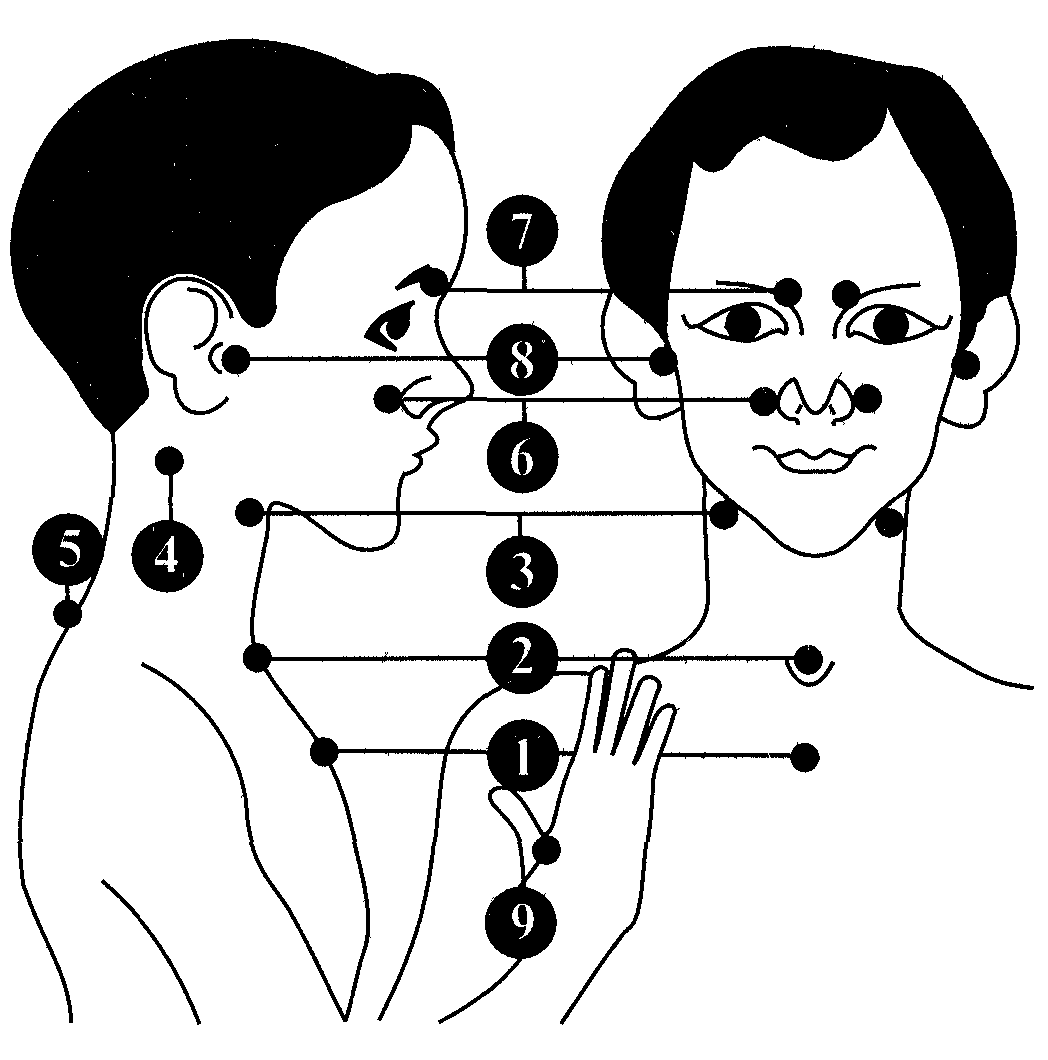 2. «Мытье головы». Пальцы слегка расставить и немного согнуть в суставах. Кончиками пальцев массировать голову в направлении: 1) ото лба к макушке, 2) ото лба до затылка и 3) от ушей к шее.3. «Обезьяна расчесывается». Правая рука массирует пальцами голову от левого виска к правой части затылка и обратно. Затем левая рука — от правого виска к левой части затылка. Упражнения для релаксации проводятся как в начале занятия — с целью настройки, так и в конце — с целью интеграции приобретенного в ходе занятия опыта. Они способствуют расслаблению, снятию двигательного (мышечного) и эмоционального напряжения, самонаблюдению."Поза покоя». Необходимо сесть ближе к краю стула, опереться на спинку, руки свободно положить на колени, ноги слегка расставить. Формула общего покоя произносится инструктором медленно, тихим голосом, с длительными паузами.Известно, что центром моторной координации является лобная доля мозга, отвечающая также за внутреннюю речь, произвольность и контроль [13].На двигательной активности построены все нейропсихологические коррекционно-развивающие и формирующие программы.  Следует помнить, что неподвижный ребенок не обучается!Таким образом, при регулярном выполнении нейробных  движений образуется и миелинизируется большое количество нервных путей, связывающих полушария головного мозга, что способствует развитию психических функций. «Истоки способностей и дарований детей находятся на кончиках пальцев», - писал В. А. Сухомлинский. Это значит, чем больше ребенок умеет, хочет и стремиться делать своими руками, тем он умнее и изобретательнее. Ведь на кончиках пальцев – неиссякаемый «источник» творческой мысли, который «питает» мозг ребенка.  Одной из предпосылок успешного развития мелкой моторики является достаточно высокий уровень развития и координации мелких мышц кисти.Наиболее эффективными  считаются пальчиковая гимнастика (театр на руке, теневой театр, игры с пальцами); использование различных приспособлений (массажные мячики, валики, “ёжики”, “скалочки”, семена) [5].Исходя из вышеизложенного, я  предлагаю правила работы с учениками, имеющими диагноз ЗПР:1. Не ставить слабого в ситуацию неожиданного вопроса и не требовать быстрого ответа на него, давать ученику достаточно времени на обдумывание и подготовку.2. Не давать для усвоения в ограниченный промежуток времени большой, разнообразный, сложный материал, разбить его на отдельные информационные куски и давать их постепенно, по мере усвоения.4. Не заставлять отвечать на вопросы по новому, только что усвоенному материалу, лучше отложить опрос на следующий урок, дав возможность ученику позаниматься дома.5. Путём правильной тактики опросов и поощрений (не только оценкой, но и замечаниями типа «отлично», «молодец», «умница» и т. д.) формировать уверенность в своих силах, в своих знаниях, в возможности учиться.6.Подбор заданий, максимально возбуждающих активность ребенка, пробуждающие у него потребность в познавательной деятельности.7.Сочетание коррекционного обучения с лечебно-оздоровительными мероприятиями.8.Повторное объяснение учебного материала и подбор дополнительных заданий на дополнительных занятиях.9.Постоянное использование наглядности, наводящих вопросов, аналогий.10.Использование многократных указаний, упражнений.11.Проявление большого такта со стороны учителя.13.Поэтапное обобщение проделанной на уроке работы.14.Использование заданий с опорой на образцы, доступных инструкций.Средством активизации познавательной деятельности  учащихся  и  их  памяти является использование мнемонических приёмов для запоминания словарных слов, орфограмм, математических правил и формул. Успешному запоминанию способствует введение в материал уроков мнеморифмовок – соблюдение ритма и рифмы. Они  хорошо справляются с функцией запоминания ударений в словах: надеваю шо'рты, чтобы кушать то'рты. А рифмовки - «запоминалки» служат для выделения орфограммы и запоминания ее правописания:не чудеСНо, не прекраСНо, а ужаСНо и опаСНО букву «Т» писать напраСНо. Существуют рифмовки, которые  служат средством контроля и самоконтроля для детей: все обдумай, не спеши, а потом уже пиши [13]. Благодаря использованию приемов мнемотехники при работе  с детьми с ЗПР происходит развитие речи, формирование грамотности учеников. В результате проведения 26 часов коррекционных дополнительных занятий по русскому языку,  17 – по математике, 13-  по окружающему миру в системе  занятий с логопедом, психологом, помогут скорректировать существующие трудности обучения учащихся  с ЗПР.Коррекционные образовательные маршруты, составленные по основным ученым предметам, можно использовать как для групповой, так и индивидуальной работы с учащимися. Введение в каждый этап урока элементов нейрогимнастики, глазодвигательных упражнений, пальчиковых игр, физминуток, упражнений на релаксацию, способствует большему разнообразию содержания урока, смене видов деятельности, переключению внимания учеников, развитию структур головного мозга учеников. Таким образом, результаты решения поставленных задач исследования в течение целого учебного года во 2 классе помогут сформировать позитивную динамику развития учебной мотивации, научат их самостоятельно решать разные ситуации, возникающие в процессе обучения, более или менее успешно справляться с трудными заданиями, без неудовольствия относиться к замечаниям педагога. Однако полностью проблему преодоления трудностей в обучении младших школьников с задержкой психического развития мы не решили. Она требует длительного времени, консолидации усилий всего педагогического коллектива, тесного взаимодействия с родителями. ЗАКЛЮЧЕНИЕРазработка практических рекомендаций по преодолению трудностей обучения детей с ЗПР в начальной школе,  определенная в качестве цели курсовой  работы, основывается на результатах решения поставленных в работе задач, позволяющих сделать следующие выводы.Заде́ржка психи́ческого разви́тия— это нарушение нормального темпа психического развития, когда отдельные психические функции (память, внимание, мышление, эмоционально-волевая сфера) отстают в своём развитии от принятых психологических норм для данного возраста. Чаще всего выделяют биологические и социальные причины, такие как: патология беременности, инфекционные, травматические, соматические заболевания на ранних этапах развития ребёнка; неблагоприятные условия воспитания, частые психотравмирующие ситуации в жизни ребёнка.Трудности обучения учеников с ЗПР 2 класса показали, что скорость  чтения  у учащихся  этого класса  составляет  22-38 слов в минуту, при чтении за минуту делают от 3 до 8 ошибок. У большинства учеников слоговое чтение, что соответствует отметке 2 и 3 согласно ФГОС НОО. Обучающиеся класса находятся на низком уровне развития учебных навыков по письму. Под диктовку пишут медленно, допускают до 10 ошибок  (пропуски гласных и согласных, пропуски слогов и частей слова, лексико-грамматические, пунктуационные и графические ошибки), при списывании от 7 до 9.При анализе трудностей в обучении математике я выявил, что почти все дети выполняют устные и письменные вычисления на «+» и «-» в пределах 20 с ошибками, учащиеся не различают ломаную, прямую, отрезок,  неправильно выполняют построение геометрических фигур по заданным размерам. Решение уравнений вызывает затруднения.Согласно методике В. Щур «Лесенка» адекватную оценку себе дали 6 учеников класса, 2 показали завышенную оценку, 4 занизили самооценку.  Со стороны учителя 10 учеников уверены в адекватном отношении к ним учителя, 2 считают, что учитель оценивает их негативно. Со стороны родителей  4 ученика уверены,  что родители завысили бы их успехи, 8 уверены  в том, что  родители адекватно реагируют на них.При оценке мотивации я использовал анкету «Оценка уровня школьной мотивации» Н.Г.Лускановой, которая показала низкий уровень мотивации к учебной деятельности:  познавательные мотивы сформированы в меньшей степени и учебный процесс ребят класса мало привлекает.  На уроках часто занимаются посторонними делами, играми. Находятся в состоянии неустойчивой адаптации к школе.Для  определения уровня умственного развития учеников была использована методика, предложенная Э. Ф. Замбицявичене. 2 ученика показали средний уровень  умственного развития, 6 учеников – низкий, 1 ученик недостаточный уровень умственного развития, 3 ученика очень низкий уровень развития.Согласно рекомендаций педагогов коррекционно-развивающего обучения, в частности О.Е. Шаповаловой, я узнал, что процесс обучения детей с задержкой психического развития необходимо строить на таких принципах как: - доступность изучаемого материала; - сознательность и активность учащихся; - целостность системы специального обучения; - адаптированность учеников к новым условиям. Одной из важных рекомендаций задач каждого урока я считаю то, что чтобы все ученики смогли выйти из него с положительным опытом.Из материалов по проблеме исследования, мною выбраны и составлены правила работы с учениками, имеющими диагноз ЗПР:1. Не ставить слабого в ситуацию неожиданного вопроса и не требовать быстрого ответа на него, давать ученику достаточно времени на обдумывание и подготовку.2. Не давать для усвоения в ограниченный промежуток времени большой, разнообразный, сложный материал, разбить его на отдельные информационные куски и давать их постепенно, по мере усвоения.4. Не заставлять отвечать на вопросы по новому, только что усвоенному материалу, лучше отложить опрос на следующий урок, дав возможность ученику позаниматься дома.5. Путём правильной тактики опросов и поощрений (не только оценкой, но и замечаниями типа «отлично», «молодец», «умница» и т. д.) формировать уверенность в своих силах, в своих знаниях, в возможности учиться.Для преодоления трудностей обучения учеников 2 класса с ЗПР я разработал образовательные маршруты в количестве  26 часов коррекционных дополнительных занятий по русскому языку,  17 – по математике, 13-  по окружающему миру, для развития концентрации внимания и психический процессов, также коррекционный маршрут для формирования эмоционального положительного климата и мотивации ученического коллектива, которые  в системе занятий с логопедом, психологом, помогут скорректировать существующие трудности. Составил систему элементов нейрогимнастики, глазодвигательных упражнений, пальчиковых игр, физминуток, упражнений на релаксацию, которые при систематическом использовании способствуют положительному развитию структур головного мозга учеников. Данные коррекционные образовательные маршруты, составленные по основным ученым предметам, можно использовать как для групповой, так и индивидуальной работы с учащимися.Таким образом, наличие  своевременной квалифицированной помощи в преодолении трудностей в обучении, развитии и общении учеников с ЗПР, требует своевременной корректировки, которая возможна при совместной деятельности учителя, логопеда, психолога при наличии коррекционных образовательных маршрутов.СПИСОК ИСПОЛЬЗОВАННОЙ ЛИТЕРАТУРЫНормативно-правовые акты1. Федеральный Закон от 29.12.2012 № 273-ФЗ «Об образовании в Российской Федерации»2. Федеральный государственный образовательный стандарт начального общего образования, приказ Министерства образования и науки Российской Федерации от 06.10.2009 № 3733. Примерная адаптированная основная общеобразовательная программа начального общего образования обучающихся с задержкой психического развития,//решение федерального учебно-методического объединения по общему образованию (протокол от 22 декабря 2015 г. № 4/15)Учебно-методическая (учебная) литература4.Артемьева Т.П. Педагогическая диагностика учащихся с задержкой психического развития: Учеб. пособие. Екатеринбург, 2015.5. Безруких М.М., Филлипова Т.А. Ступеньки к школе. Тренируем пальчики. – М.: Дрофа, 20146. Власова Т.А., Певзнер М.С. О детях с отклонениями в развитии. М.: Постулат. 20187. Выготский Л.С. Проблема обучения и умственного развития в школьном возрасте // Избранные психологические исследования. М., 1956.8. Гудкова Т.В. Основы специальной педагогики и психологии : учебное пособие / Но-восиб. гос. пед. ун-т. - Новосибирск : НГПУ, 2015. 9. Лусканова Н.Г. Методы исследования детей с трудностями в обучении. - М.: Фолиум, 2009.10. Неретина Т.Г. Специальная педагогика и коррекционная психология : учебно-методический комплекс / Моск. психолого-социальный ин-т.–М., Флинта., МПСИ, 2014.11. Никишина В.Б. Практическая психология в работе с детьми с задержкой психического развития: Пособие для психологов и педагогов. - М.: Гуманит.изд. центр ВЛАДОС, 201412. Шамарина Е.В. Обучение детей с ЗПР: организация индивидуальных и групповых занятий в классе коррекционно-развивающего обучения. Пособие для учителей начальных классов и психологов классов коррекционно-развивающего обучения. - М: Изд-во ГНОМ и Д,, 201413. Шаповалова О.Е. Применение игровых техник в процессе психолого-педагогического сопровождения детей с ограниченными возможностями здоровья // Новые развивающие технологии педагогической практики. Ульяновск, 2016 14. Шаповалова О.Е. Психолого-педагогическое изучение детей с ограниченными возможностями здоровья. Биробиджан: ИЦ ПГУ им. Шолом-Алейхема, 201615. Шилова Т.А. Диагностика психолого-социальной дезадаптации детей и подросков. Методическое пособие. – М.: Айрис Пресс, 201416. Щербакова А.М. Воспитание ребенка с нарушениями развития. - М.: Изд-во НЦ ЭНАС, 2015Периодические издания17. Марковская, И. Ф. Типы регуляторных нарушений при задержке психического развития / Дефектология. - 2006. - N 3.  18. Мещерякова И.Ю. Особенности школьной адаптации детей с ЗПР // Современные научные исследования и инновации. 2017. № 1.19. Шаповалова О.Е., Ибрагимова Г.Н. Особенности учебной мотивации младших школьников с задержкой психического развития // Казанская наука. 2017. № 620. Шаповалова О.Е., Вологина А.О. Особенности логической памяти младших школьников с ограниченными возможностями здоровья // Казанская наука. 2014. № 3Введение……………………………………………………………..31. Глава 1.Теоретические подходы к изучению особеностей детей младшего школьного возраста, имеющих ЗПР.1.1.Психолого-педагогическая характеристика детей младшего школьного возраста………………………………………………...51.2.Задержка психического развития: описание, классификация………………………………………………..................91.3.Особености обучения детей с задержкой психического развития…………………………………………………………………151.4.Обзор коррекционно-развивающих программ преодоления трудностей обучения младших школьников, имеющих ЗПР………………………………………………...............................182. Глава 2. Анализ влияния симптомов ЗПР на трудности обучения детей в начальной школе.2.1. Диагностика основных трудностей обучения детей с ЗПР в начальной школе……………………………………………………...212.2. Анализ выявленных трудностей обучения детей с ЗПР в начальной школе………………………………………………………303. Глава 3. Рекомендации по преодолению основных трудностей обучения детей с ЗПР в начальной школе3.1. Разработка и реализация рекомендации по преодолению основных трудностей обучения детей с ЗПР в начальной школе….37Заключение……………………………………………………………59Список используемой литературы……………………………….....62№ п/пВид ошибкиКоличество учащихся1Лексико-грамматические ошибки1замены гласных и согласных81замена слов по звуковому сходству71слитное написание слов92Графические ошибки:2зеркальное письмо букв 83Ошибки на правила правописания орфограмм124Пунктуационные ошибки4знаки препинания в конце предложения8ОценкаУчебные четвертиУчебные четвертиУчебные четвертиУчебные четвертиОценкаI четвертьII четвертьIII четвертьIV четвертьВторой классВторой классВторой классВторой классВторой класс«5»больше 45 словбольше 55 словбольше 65 словбольше 70 слов«4»35–45 слов40–55 слов50–65 слов55–70 слов«3»25–34 слова25–39 слов35–49 слов40–54 слова«2»меньше 25 словменьше 25 словменьше 35 словменьше 40 слов№ п/пУченикТемп чтения ВыразительностьПересказОбъем словаКоличество ошибокУченик №140++Целыми словами2Ученик №223--Слогами6Ученик №324--Слогами3Ученик №430--Слогами4Ученик №540++Целыми словами2Ученик №629--Слогами4Ученик №738+-Слог + слово4Ученик №833+-Слог + слово4Ученик №940++Целыми словами3Ученик №1035-+_Слог + слово6Ученик №1124--Слогами7Ученик №1222---Слогами8Уровни самооценкисебясо стороны учителясо стороны родителей1. 1-2 ступени – завышенная самооценка.242. 3-4 ступени – адекватная самооценка;61083. 5-6 ступени – низкая самооценка;214. 7 ступень – очень низкая самооценка;21Уровни школьной мотивацииКол-во уч-сяФИ25 – 30 баллов (максимально высокий уровень) – высокий уровень школьной мотивации, учебной активности.020 – 24 балла – хорошая школьная мотивация. Такой уровень мотивации является средней нормой.3Ученики 1,5,915 – 19 баллов – положительное отношение к школе, но школа привлекает больше внеучебными сторонами.7Ученики 3, 4, 6, 7, 8,10, 1110 – 14 баллов – низкая школьная мотивация.2Ученики 2, 12Ниже 10 баллов – негативное отношение к школе, школьная дезадаптация.0№ п/пФИО1 субтест 2 субтест3 субтест4 субтестОбщий результатУровень развития1Ученик №1555620низкий2Ученик №2343515очень низкий3Ученик №3554519недостаточный4Ученик №4466521низкий5Ученик №5567826средний6Ученик №6555520низкий 7Ученик №7645520низкий 8Ученик №8555621низкий9Ученик №9776727средний10Ученик №10655521низкий11Ученик №11545418очень низкий12Ученик №12444416очень низкийСреднее значение по профилю5555,420низкийУровень развития, в %50%50%50%54%50%низкий№ТемаКоличество часовСодержание работы	1Предложение и слово1Различать предложение и слово.2Анализ предложения. Главные члены предложения2Находить и подчеркивать подлежащее и сказуемое3Интонационная законченность предложения1Ставить соответствующие интонации знаки препинания.4Слогообразующая роль гласного. Ударение1Дифференцировать гласные звуки и буквы, определять количество слогов5Мягкий знак на конце слова и в середине слова1Различать мягкие и твердые звуки6Разделительный мягкий знак1Выучить и применять орфограмму7Дифференциация гласных [у-ю] в слогах, словах и предложениях устно и на письме1Правильно артикулировать звуки8Дифференциация гласных [о-ё] в слогах, словах и предложениях устно и на письме1Правильно артикулировать звуки9Глухие и звонкие согласные звуки1Уметь назвать пары 10Дифференциация [б-п] в устной и письменной речи1Правильно артикулировать звуки11Дифференциация [г-к] в устной и письменной речи1Правильно артикулировать звуки12Дифференциация [з-ж] в слогах, словах и предложениях1Правильно артикулировать звуки13Дифференциация [щ-ш] в слогах, словах и предложениях2Правильно артикулировать звуки14Дифференциация [ч-ц] в слогах, словах и предложениях2Правильно артикулировать звуки15Суффиксы: -енк, онк, -инк,-ин,-к,-ец1Использовать суффиксы для образования новых слов16Согласование прилагательного с существительным в роде и числе1Составлять конструкции17Предлоги: от, к, до 1Различать предлоги среди других частей речи18Предлоги: через, сквозь, между  1Различать предлоги среди других частей речи19Предлоги: за, из-за1Различать предлоги среди других частей речи2030.Предлоги: про, о, об (обо)1Различать предлоги среди других частей речи21Упражнение в раздельном написании предлогов со словами 1Закрепить умение различать и выделять приставку и предлог22Дифференциация предлогов и приставок2Закрепить умение различать и выделять приставку и предлог№Тема коррекционного занятияКоличествочасовСодержание работы 1Сложение и вычитание чисел в пределах 20 .2Повторить прямой и обратный счет, способы сложения и вычитания по частям с переходом через десяток, название компонентов при сложении и вычитании2Учимся работать линейкой: чертить и измерять. Единицы измерения длины.2Измерение отрезков, вычерчивание отрезков заданной длины. Сравнение длин отрезков. Повторение мер длины3Представление двузначного числа в виде суммы разрядных слагаемых.1Замена двузначного числа суммой разрядных слагаемых4Сравнение чисел и выражений.2Выполнять сравнение двузначных чисел и выражений5Нахождение периметра многоугольника.2Находить периметр прямоугольника6Решение простых задач3Моделирование условия задачи на чертеже, построение алгоритма решения задачи, решение задачи.7Решение составных задач в 2 действия3Моделирование условия задачи на чертеже, построение алгоритма решения задачи, решение задачи.8Устные приемы сложения и вычитания в пределах 100.2Выполнение устных арифметических действий над числами в пределах 100№Тема коррекционного занятияКол-во часовСодержание работы1.Родная страна. Народы твоего края.1Работа по иллюстрациям2.Город и село. Проект «Мой город ».1Работа по презентации3.Природа и рукотворный мир1Работа по иллюстрациям4.Что такое погода. В гости к осени1Работа по иллюстрациям5.Какие бывают растения.1Работа по презентации6.Какие бывают животные.1Работа по презентации8.Какой бывает транспорт.1Работа по презентации9.Школа пешехода. Берегись автомобиля!1Экскурсия10Домашняя опасность. Пожар.1Просмотр мультфильма11.В школе. Правила вежливости.1Просмотр мультфильма12.Ты и твои друзья.1Игра «Давайте поздороваемся»Занятие «Портрет самого лучшего друга»Игра «Клубочек»13.Посмотри вокруг. Ориентирование на местности1Работа по схемеКОНЦЕНТРАЦИЯ ВНИМАНИЯУВЕЛИЧЕНИЕ ОБЪЁМА ВНИМАНИЯ ТРЕНИРОВКА РАСПРЕДЕЛЕНИЯ ВНИМАНИЯ.1.Словарный диктант; математический диктант.2. Комментированное письмо, решение примеров.3. Обнаружение ошибок в тексте, в решении примеров, уравнений и.т.п.4. Корректурные задания (проводят ежедневно по 5 минут 2 месяца):- находить и вычёркивать определённые буквы в печатном тексте (цифры), использую любые печатные тексты, старые книги, журналы (задания усложняются, зачёркиваются другие цифры;одновременно отыскиваются две буквы);5) Чтение текста до заданного выражения.1.Игра «Заметь всё» (раскладываются предметы или картинки, а потом закрываются)2.Игра « Ищи безостановочно» (увидеть вокруг себя как можно больше предметов одного и того же цвета).3.Игра «Зеркало» (вслед за ведущим повторить его движения).4. Упражнения, основанные на точном воспроизведении какого – либо образа (задание точно воспроизвести геометрический узор по клеточкам, последовательность букв, цифр).1.« Каждой руке - своё дело» (левой рукой перелистывать книгу, а правой чертить геометрическую фигуру или решать несложные примеры).2.Счёт с помехой (называют цифры от 1 до 20, одновременно записывают их на листе в обратном порядке).3.Чтение с помехой (читают и одновременно выстукивают ритм).4.Найди слова (в каждом написанном слове нужно отыскать спрятавшееся в нём слово)Смех, волк, столб,коса, полк, зубр, удочка, мель, набор, укол, дорога, олень, пирожок.5.В бессмысленном наборе букв отыскать слова.ЯФОУФСНКОТПХЬАБЦРИГЬМЩЮСАЭЕЫМЯЧЛОЬИРЪГНЖРЛРАКГДЗПМЫЛОАКМНПРРСТУР 6. «Лабиринт» (прослеживание взглядом линии от начала до концаРАЗВИТИЕ КРАТКОВРЕМЕННОЙ ПАМЯТИРАЗВИТИЕ КРАТКОВРЕМЕННОЙ ПАМЯТИРАЗВИТИЕ КРАТКОВРЕМЕННОЙ ПАМЯТИ1.Игра «Заметь всё» (раскладываются предметы или картинки, а потом закрываются)2.Игра « Ищи безостановочно» (увидеть вокруг себя как можно больше предметов одного и того же цвета).1.Игра «Заметь всё» (раскладываются предметы или картинки, а потом закрываются)2.Игра « Ищи безостановочно» (увидеть вокруг себя как можно больше предметов одного и того же цвета).1.Игра «Заметь всё» (раскладываются предметы или картинки, а потом закрываются)2.Игра « Ищи безостановочно» (увидеть вокруг себя как можно больше предметов одного и того же цвета).РАЗВИТИЕ ЗРИТЕЛЬНО – МОТОРНОЙ И  СЛУХОВОЙ  ПАМЯТИ.РАЗВИТИЕ ЗРИТЕЛЬНО – МОТОРНОЙ И  СЛУХОВОЙ  ПАМЯТИ.РАЗВИТИЕ ЗРИТЕЛЬНО – МОТОРНОЙ И  СЛУХОВОЙ  ПАМЯТИ.1.Работа по образцу, работа с опорой на зрительный образ (рисование, лепка, списывание с доски, работа с конструктором, рисование узора по клеточкам).2.Воспроизвести по памяти сюжетную картинку.1.Работа по образцу, работа с опорой на зрительный образ (рисование, лепка, списывание с доски, работа с конструктором, рисование узора по клеточкам).2.Воспроизвести по памяти сюжетную картинку.1.Работа по образцу, работа с опорой на зрительный образ (рисование, лепка, списывание с доски, работа с конструктором, рисование узора по клеточкам).2.Воспроизвести по памяти сюжетную картинку.РАЗВИТИЕ ЛОГИЧЕСКОЙ ПАМЯТИ.РАЗВИТИЕ ЛОГИЧЕСКОЙ ПАМЯТИ.РАЗВИТИЕ ЛОГИЧЕСКОЙ ПАМЯТИ.1.Читают ребёнку набор слов, которые можно разделить на группы по различным признакам (посуда, одежда, животные и.т.д.), а потом просят назвать слова, которые они запомнили.2. Выделить главное в тексте (создание мнемических  опор).- чтение рассказа;- выделение главных мыслей по ходу чтения;- составление короткого рассказа, используя основные мысли.3.Составление плана.1.Читают ребёнку набор слов, которые можно разделить на группы по различным признакам (посуда, одежда, животные и.т.д.), а потом просят назвать слова, которые они запомнили.2. Выделить главное в тексте (создание мнемических  опор).- чтение рассказа;- выделение главных мыслей по ходу чтения;- составление короткого рассказа, используя основные мысли.3.Составление плана.1.Читают ребёнку набор слов, которые можно разделить на группы по различным признакам (посуда, одежда, животные и.т.д.), а потом просят назвать слова, которые они запомнили.2. Выделить главное в тексте (создание мнемических  опор).- чтение рассказа;- выделение главных мыслей по ходу чтения;- составление короткого рассказа, используя основные мысли.3.Составление плана.РАЗВИИЕ НАГЛЯДНО – ДЕЙСТВЕННОГО МЫШЛЕНИЯ.РАЗВИИЕ НАГЛЯДНО – ДЕЙСТВЕННОГО МЫШЛЕНИЯ.РАЗВИИЕ НАГЛЯДНО – ДЕЙСТВЕННОГО МЫШЛЕНИЯ.1.Предметно – орудийная деятельность (работа с конструктором).2.Задания со спичками (выложить фигуру из определённого числа спичек), работа с ножницами.1.Предметно – орудийная деятельность (работа с конструктором).2.Задания со спичками (выложить фигуру из определённого числа спичек), работа с ножницами.1.Предметно – орудийная деятельность (работа с конструктором).2.Задания со спичками (выложить фигуру из определённого числа спичек), работа с ножницами.РАЗВИТИЕ НАГЛЯДНО – ОБРАЗНОГО МЫШЛЕНИЯ.РАЗВИТИЕ НАГЛЯДНО – ОБРАЗНОГО МЫШЛЕНИЯ.РАЗВИТИЕ НАГЛЯДНО – ОБРАЗНОГО МЫШЛЕНИЯ.1.Рисование, прохождение лабиринтов, работа с конструктором.2.«Найди отличия».1.Рисование, прохождение лабиринтов, работа с конструктором.2.«Найди отличия».1.Рисование, прохождение лабиринтов, работа с конструктором.2.«Найди отличия».РАЗВИТИЕ ЛОГИЧЕСКОГО МЫШЛЕНИЯ.РАЗВИТИЕ ЛОГИЧЕСКОГО МЫШЛЕНИЯ.РАЗВИТИЕ ЛОГИЧЕСКОГО МЫШЛЕНИЯ.1.«Четвёртый лишний» (исключение одного предмета, не имеющего некоторого признака, общего для остальных трёх).2.Придумывание недостающих частей рассказа.3.Загадки, логические задачи, головоломки.4.Составление предложений (наугад берут три слова «озеро, карандаш, медведь»).5.Исключение лишнего (собака, помидор, солнце).6.Поиск аналогов (вертолёт – птица, бабочка; вертолёт – поезд, автобус.)1.«Четвёртый лишний» (исключение одного предмета, не имеющего некоторого признака, общего для остальных трёх).2.Придумывание недостающих частей рассказа.3.Загадки, логические задачи, головоломки.4.Составление предложений (наугад берут три слова «озеро, карандаш, медведь»).5.Исключение лишнего (собака, помидор, солнце).6.Поиск аналогов (вертолёт – птица, бабочка; вертолёт – поезд, автобус.)1.«Четвёртый лишний» (исключение одного предмета, не имеющего некоторого признака, общего для остальных трёх).2.Придумывание недостающих частей рассказа.3.Загадки, логические задачи, головоломки.4.Составление предложений (наугад берут три слова «озеро, карандаш, медведь»).5.Исключение лишнего (собака, помидор, солнце).6.Поиск аналогов (вертолёт – птица, бабочка; вертолёт – поезд, автобус.)РАЗВИТИЕ ВООБРАЖЕНИЯРАЗВИТИЕ ВООБРАЖЕНИЯРАЗВИТИЕ ВООБРАЖЕНИЯ1.Незаконченные фигуры.2.Составление рассказа с использованием определённых слов (девочка, девочка, птица; ключ, шляпа, лодка, сторож, кабинет, дорога, дождь.)3.Волшебные кляксы.4.Завершение рассказа.1.Незаконченные фигуры.2.Составление рассказа с использованием определённых слов (девочка, девочка, птица; ключ, шляпа, лодка, сторож, кабинет, дорога, дождь.)3.Волшебные кляксы.4.Завершение рассказа.1.Незаконченные фигуры.2.Составление рассказа с использованием определённых слов (девочка, девочка, птица; ключ, шляпа, лодка, сторож, кабинет, дорога, дождь.)3.Волшебные кляксы.4.Завершение рассказа.ТемаЦельЗадания и упражнения«Я и моё имя!»- содействовать развитию положительного образа «Я»Графическая методика «Кактус» (модификация М.А. Панфилова);Беседа «Расскажи о себе»;Игра «Снежный ком»;Игра «Имя моё»«Я и другие»- содействовать улучшению общения со сверстникамиИгра «Давайте поздороваемся»Занятие «Портрет самого лучшего друга»Игра «Клубочек»Малоподвижная игра «Сиамские близнецы»Игра «Рукавички»«Я и моё настроение»- формировать начальные рефлексивные уменияКоллективная работа «Настроение в классе» (коллаж)Упражнение «Пальчики-мордашки»Упражнение «Чудо-ладошкиМне хорошо! Мне спокойно»- способствовать снятию психомышечного напряженияСтатическая медитация «Путешествие на облаке»;Игра «Волшебные рисунки», «Кляксы»;Упражнение «Ласковый дождик».«Что такое дружба?»- содействовать формированию доброжелательных отношений в коллективеИгра «Найди друга»Игра «Рукавички»Ролевое проигрывание ситуации («Волшебные средства»)ТемаЦельЗадания и упражненияМой портрет как ученика.содействовать развитию положительной мотивации к учению.Нарисовать свой портрет до посещения школы и портрет на данный момент. Составить свой словесный вопрос: «Какой я был до посещения школы?» и «Какой сейчас». Представление портретов в группе. Обсуждение, как повлияла учеба на них в школе.Блиц – предложениеРазвивать позитивное отношение к школе, урокам. учебной деятельности.Это работа с мячом. Тот участник, которому попадает мяч, должен назвать способ получения радости от урока, школы. Ответить на вопрос: На этом уроке мне нравится…..  В школе мне нравится….Серия общих вопросов А. КингРазвивать позитивное мышление и воображение к школе, урокам, учебной деятельности.Что случится, если…? Приведите пример… В чем сильные и слабые стороны…? На что похоже…? Что мы уже знаем о…? Каким образом… можно использовать для…? Чем похожи … и…? Каким образом … влияет на …? Какой … является лучшим и почему?Волшебная таблетка от страха перед неудачамиРазвивать умение абстрагироваться от неудач. Я прошу устроиться поудобнее, несколько раз глубоко вздохните и выдохните и полностью расслабьтесь.Представьте, что Вы приняли волшебную таблетку от страха перед неудачами. Теперь вы абсолютно не боитесь, что вас могут настигнуть неудачи, вы полностью уверены в своих силах, вы точно знаете, что добьетесь успеха во всем, что захотите. Вы полны сил, чтобы добиться любой учебной цели.Сказка «Швейная игла»Развивать позитивный настрой на спокойное и уравновешенное получение учебного  результата.Одна швейная игла была очень трудолюбивая.  Ей всегда хотелось выполнить свою работу хорошо и, главное, вовремя, к намеченному сроку. Но чем больше торопилась и суетилась игла, тем труднее становилось шить. Игла делала кривые стежки, и их приходилось переделывать. Даже ночью, когда игла стояла в игольнице, она долго не могла успокоиться. — Успокойся, — раздался чей-то голос. Это заговорила игольница.— Прелестная швейная игла! Ты можешь очень хорошо шить. У тебя для этого всё есть. Твой острый носик ловко делает маленькие отверстия. В твое большое ушко легко вставлять нитку. Ты очень стройная, и тебя удобно держать. Тебе нужно просто спокойно шить. На следующий день игла старательно приступила к работе. Вспомнив слова игольницы, она попробовала успокоиться. Окинув взглядом детали, игла принялась за свое дело. Нитку тянула аккуратнее, стежки делала ровнее. В этот день переделывать пришлось меньше и работа шла быстрее.Игла задумалась. Может, игольница права? Главное — поверить в свои силы, все обдумать и спокойно приняться за дело.Диагностика отношения к учебным предметам.Развивать анализ субъективного отношения к  учебным  предметам, учебной деятельности.Почему одни предметы нам нравятся больше, а другие меньше (записать в таблицу)Все умеют танцевать,Прыгать, бегать, рисовать,Но пока не все умеютРасслабляться, отдыхать.Есть у нас игра такая -Очень легкая, простая,Замедляется движенье,Исчезает напряженье...И становится понятно -Расслабление приятно!